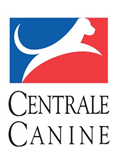 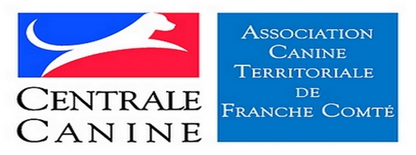 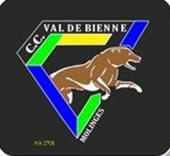 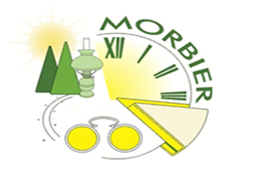 GRAND PRIX DE FRANCE DE CANI-CROSS DE LA CENTRALE CANINE16 et 17 septembre 2017Morbier(Jura)Cani-cross, Cani-VTT, Cani-marcheOuvert à tous6ème Grand Prix de France de Cani-cross de la Centrale CanineRéservation emplacements Camping-cars et HébergementA compléter et à transmettre à Didier TIMMERANS 40 ROUTE BLANCHE 39400 MORBIER                  au plus tard le 31/08/17Il est possible de réserver une nuit à la colonie de Longuenesse. Celle-ci est à 500m du site. Par contre il est interdit d’avoir les chiens dans les chambres. Ceux-ci devront dormir dans les voitures.                                  Réservation pour la nuit du samedi au dimanche (uniquement) :                                                                      ……..personne(s)X 20€ Soit : ………… €A régler en même temps que votre engagement par chèque (à l’ordre de GPF Cani-cross 2017) sous réserve qu’il y ait encore de la place.Nous comptons bien évidement sur vous pour laisser le site aussi propre que vous l’avez trouvé ! (les déjections seront ramassées)								Le Comité d’organisationNom   PrénomTéléphonePlaque d’immatriculationArrivée□ Vendredi  entre 18h00 et 20h00□ Samedi à partir de 9h00Type de véhicule□ Camping-car□ Fourgon□ Caravane                                                                   □ Avec RemorqueLongueur